                         ____ _________                 Release Form 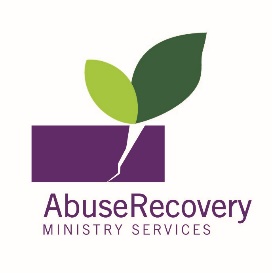 Abuse Recovery Ministry & Services                                     503-846-9284                                 PO Box 663*Hillsboro, OR 97123Authorization for release of confidential information.This will authorize Abuse Recovery Ministry & Services to release Her Journey class attendance information on the below client.Client’s Name: ___________________________________Client’s date of birth: ________________________Agency/Person to release information to: ___________________________________________________Email: ___________________________________  Phone: ________________________Client’s Signature:________________________________________________Date:____________Witness Signature:__________________________________________Date:____________